Critical care ergometry: Exercise on mechanical ventilationanalysed as nine-panel plotsSupplemental MaterialEuropean Respiratory JournalHuub L.A. van den Oever, Mert Kök, Aloys Oosterwegel, Emily Klooster, Siebrand Zoethout, Erwin Ruessink, Bas LangeveldCorresponding author: H.L.A. van den Oever, Intensive Care Unit,Deventer Hospital, Deventer, Netherlands. email: h.vandenoever@dz.nlAppendix 2: Nine-panel plots and ergometry reports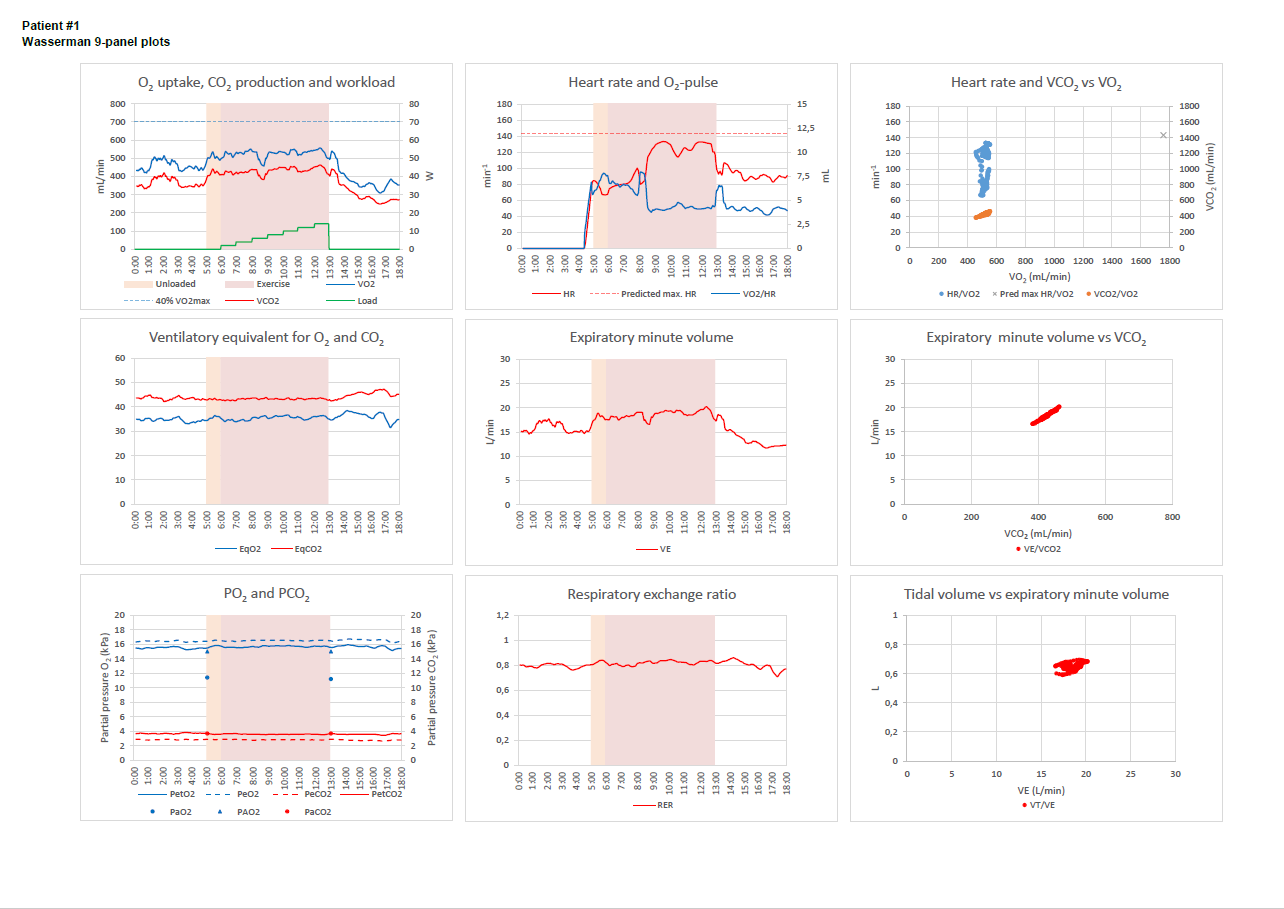 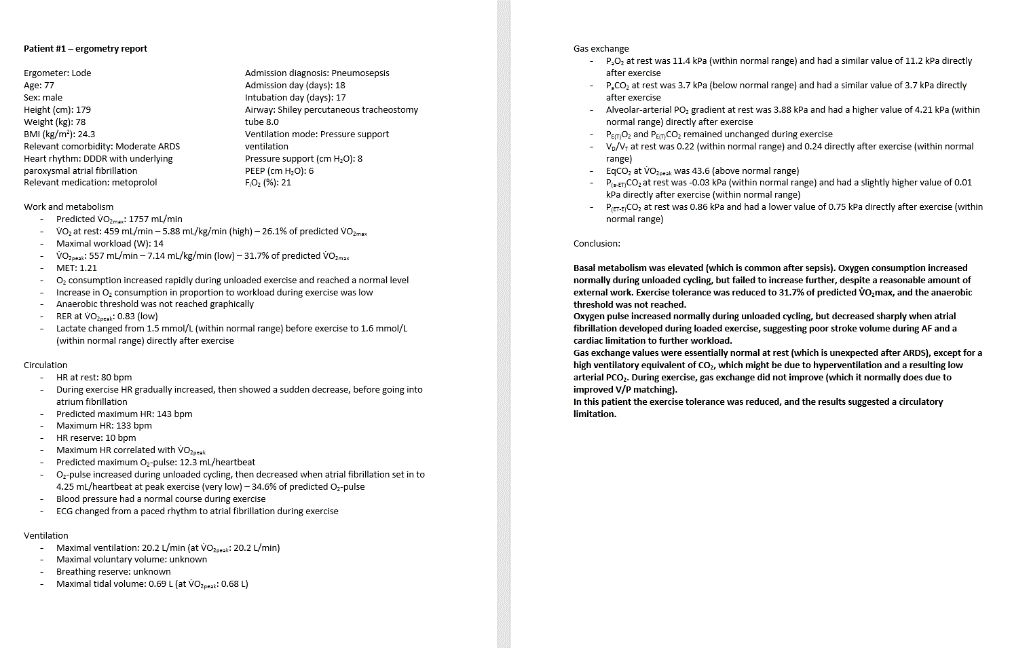 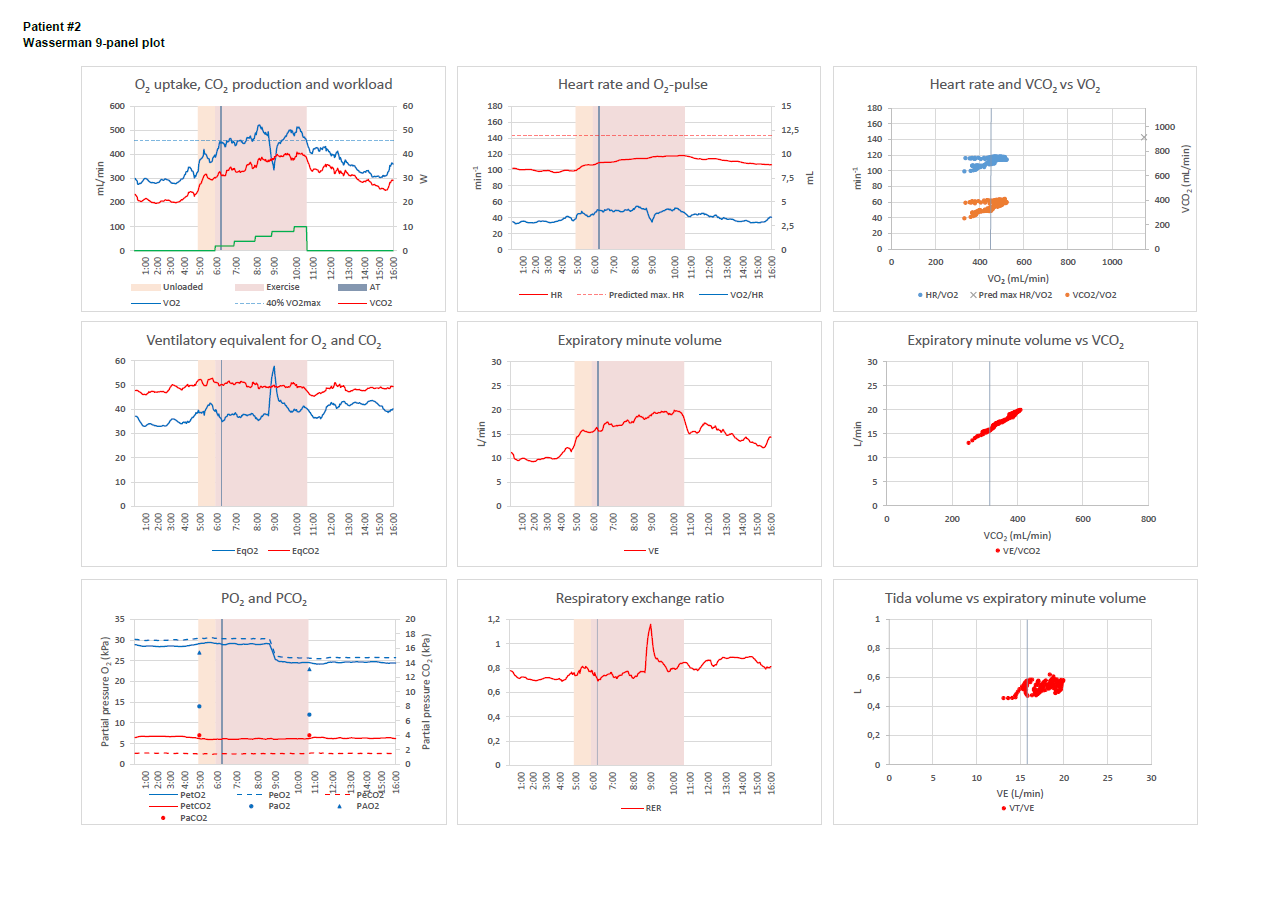 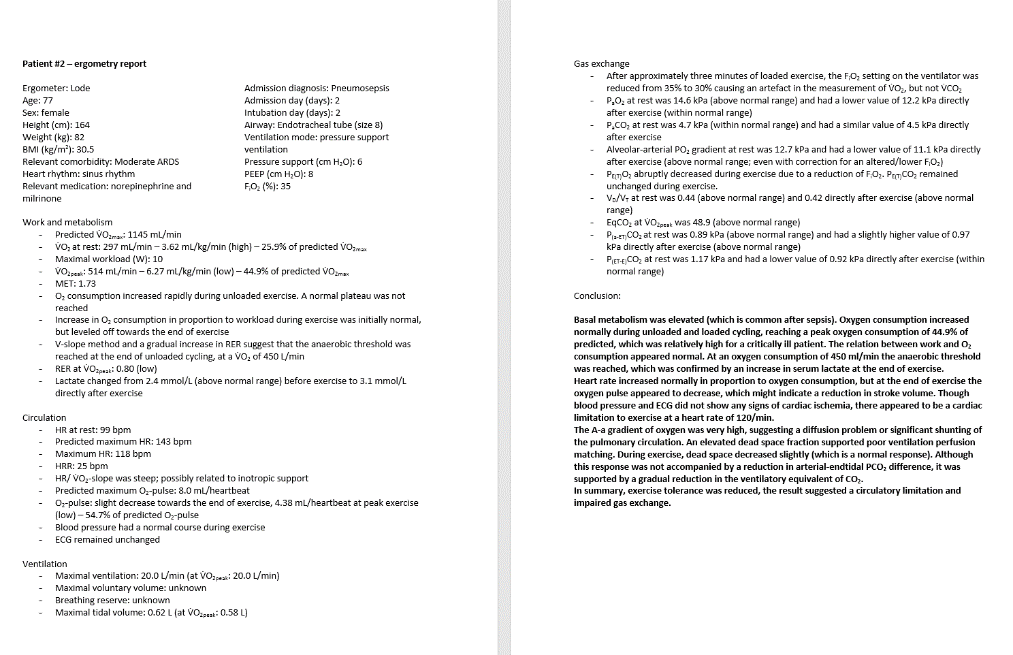 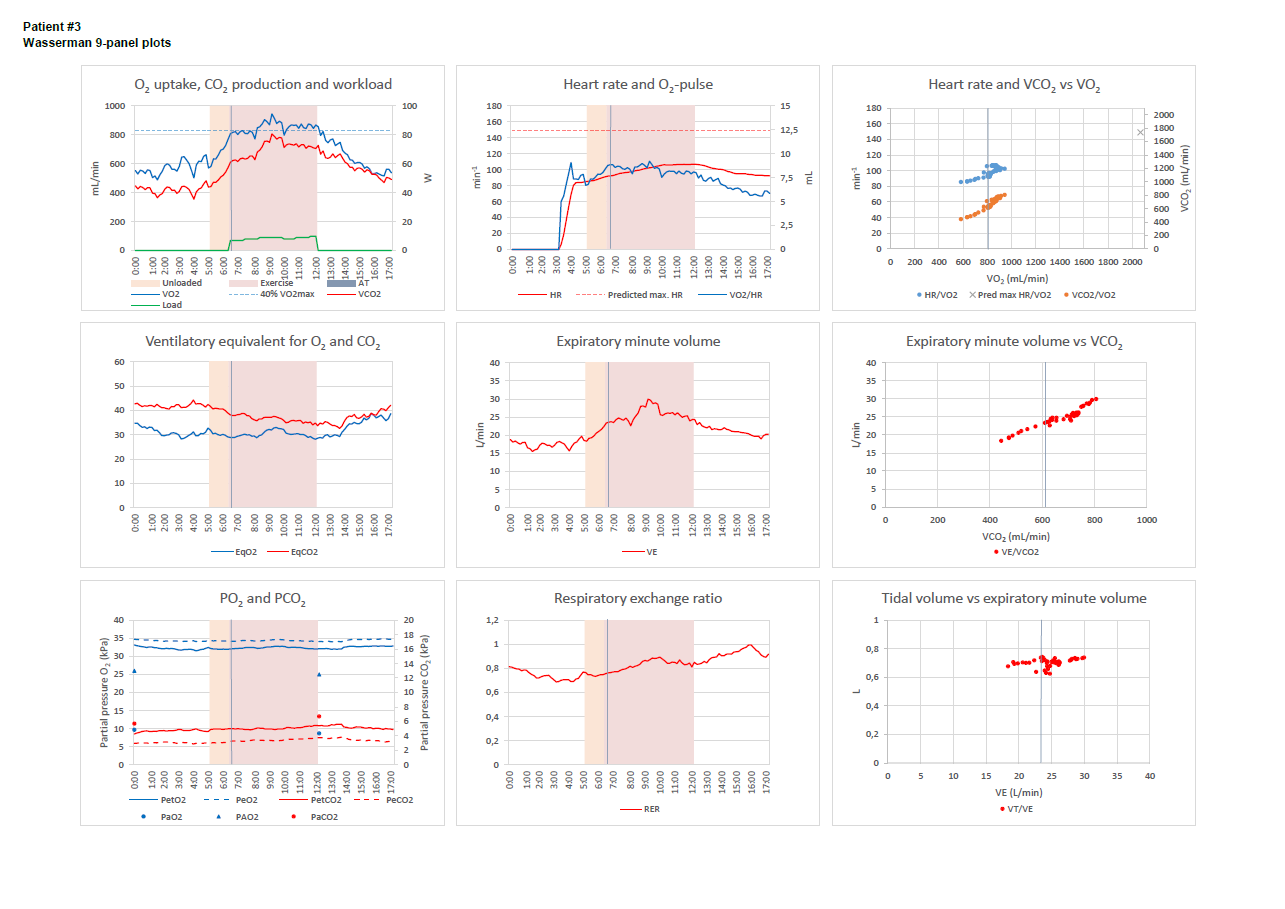 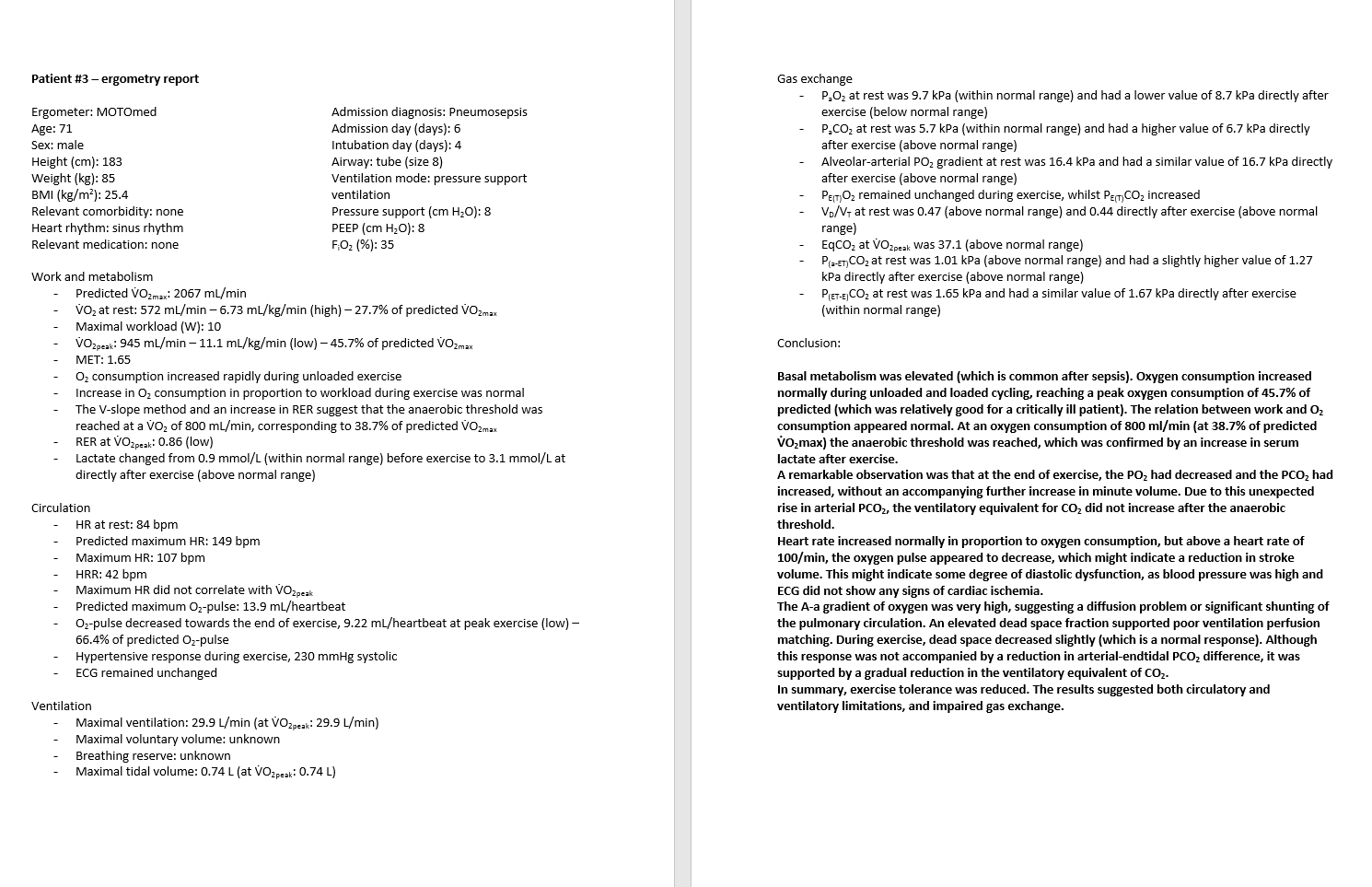 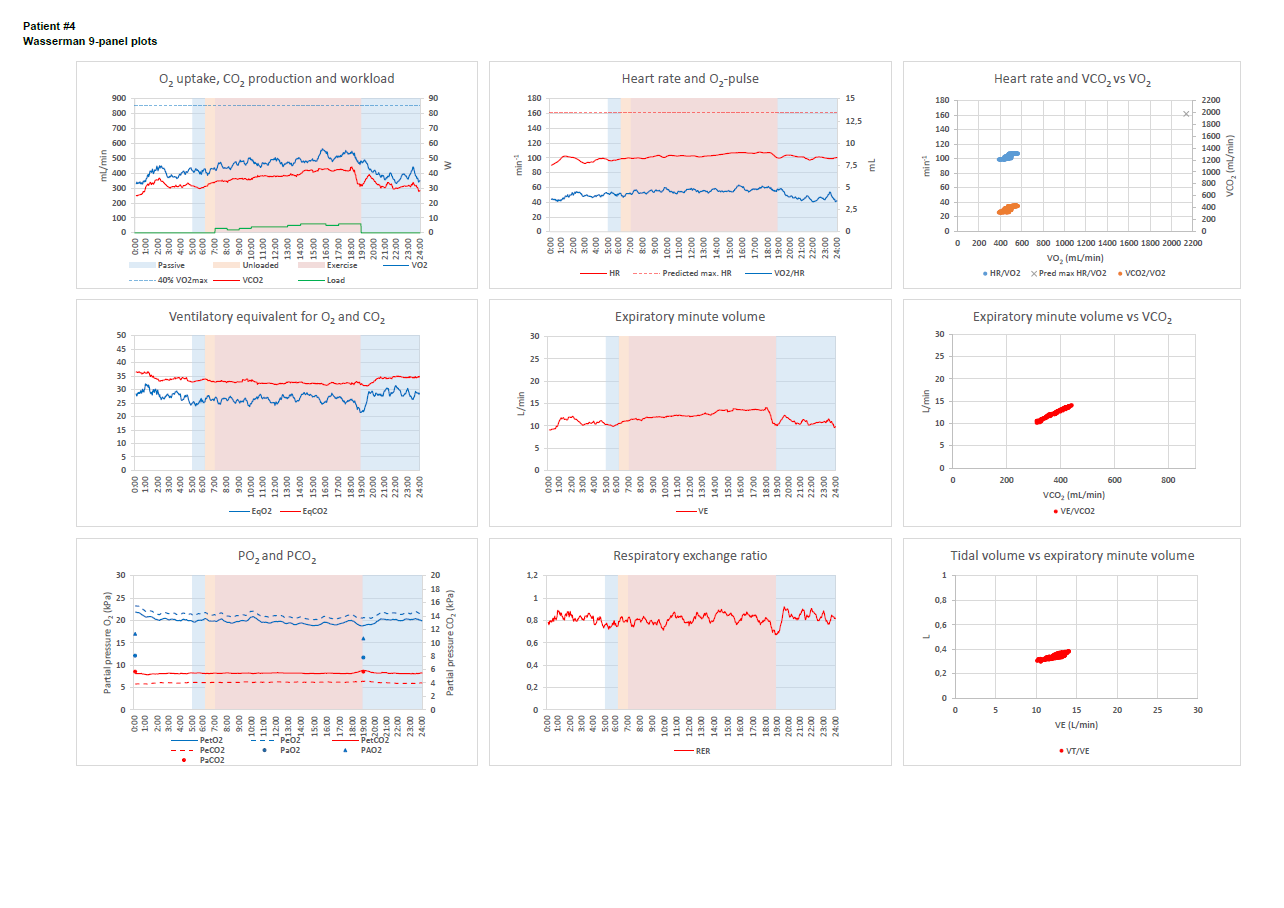 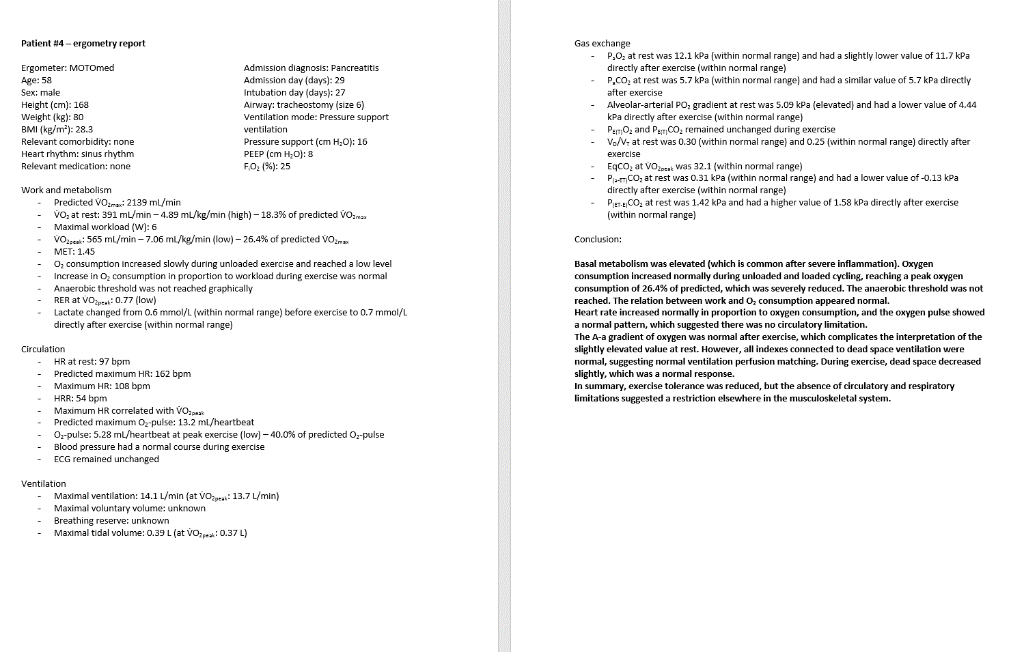 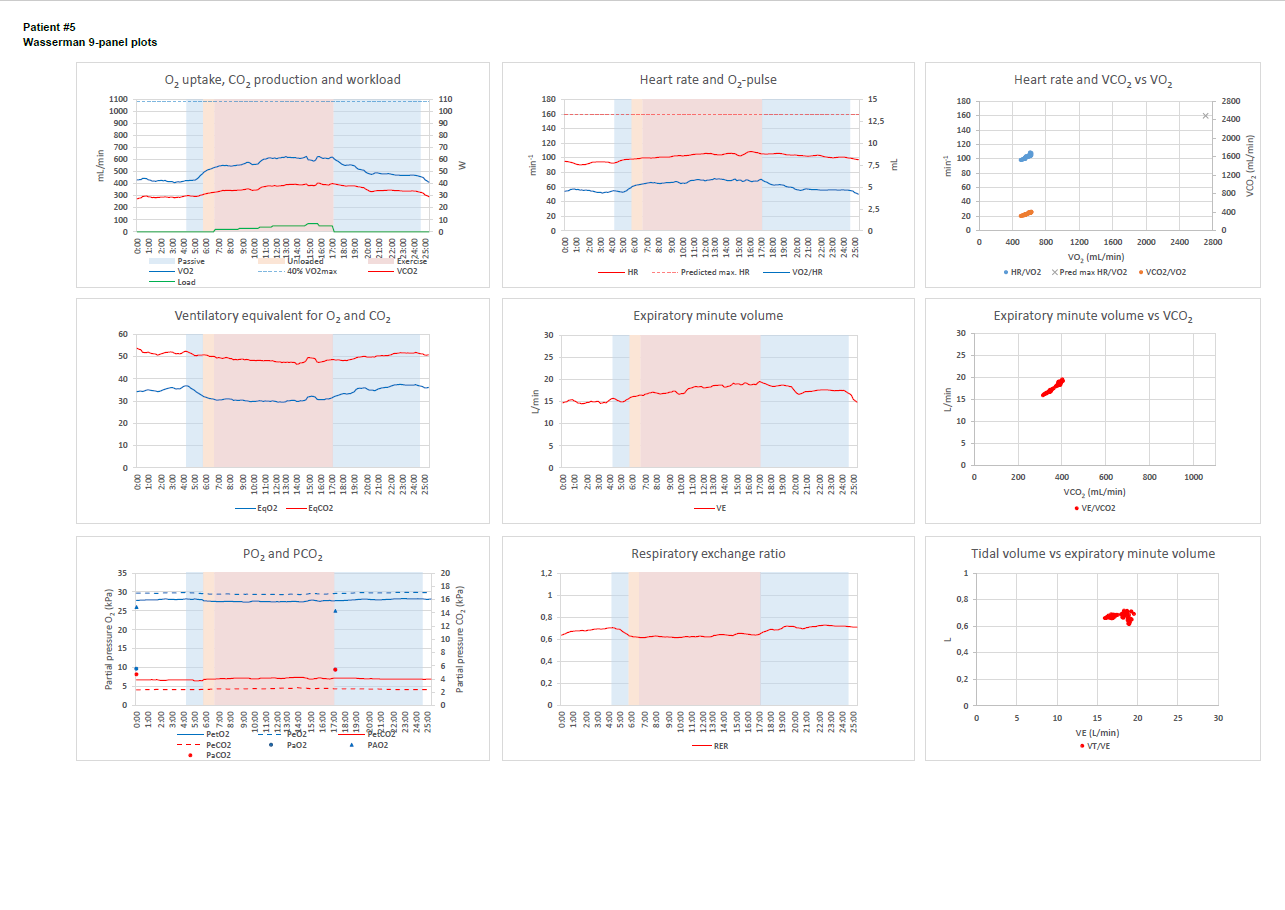 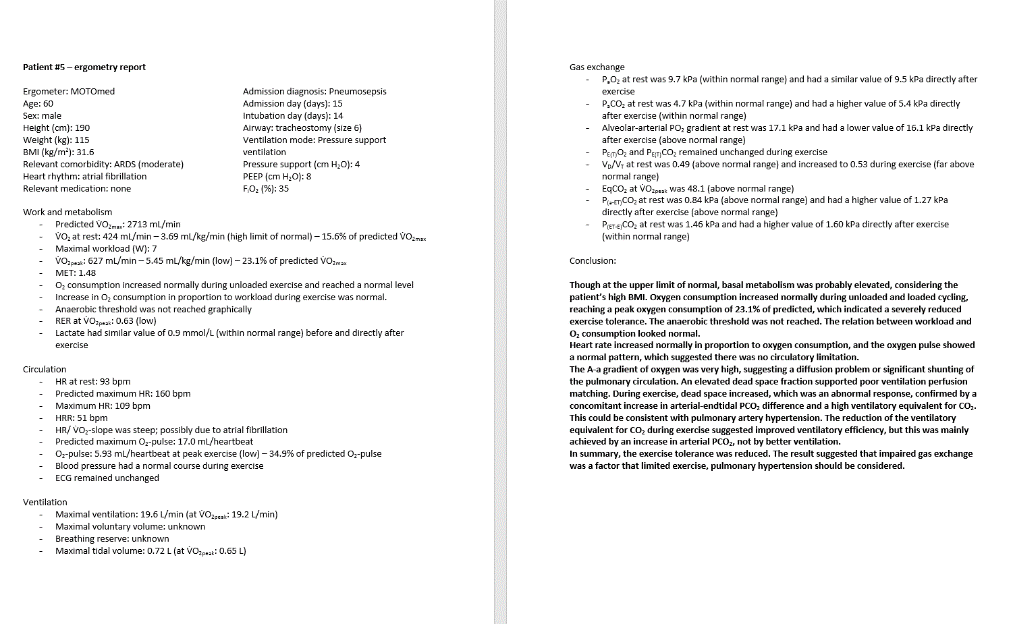 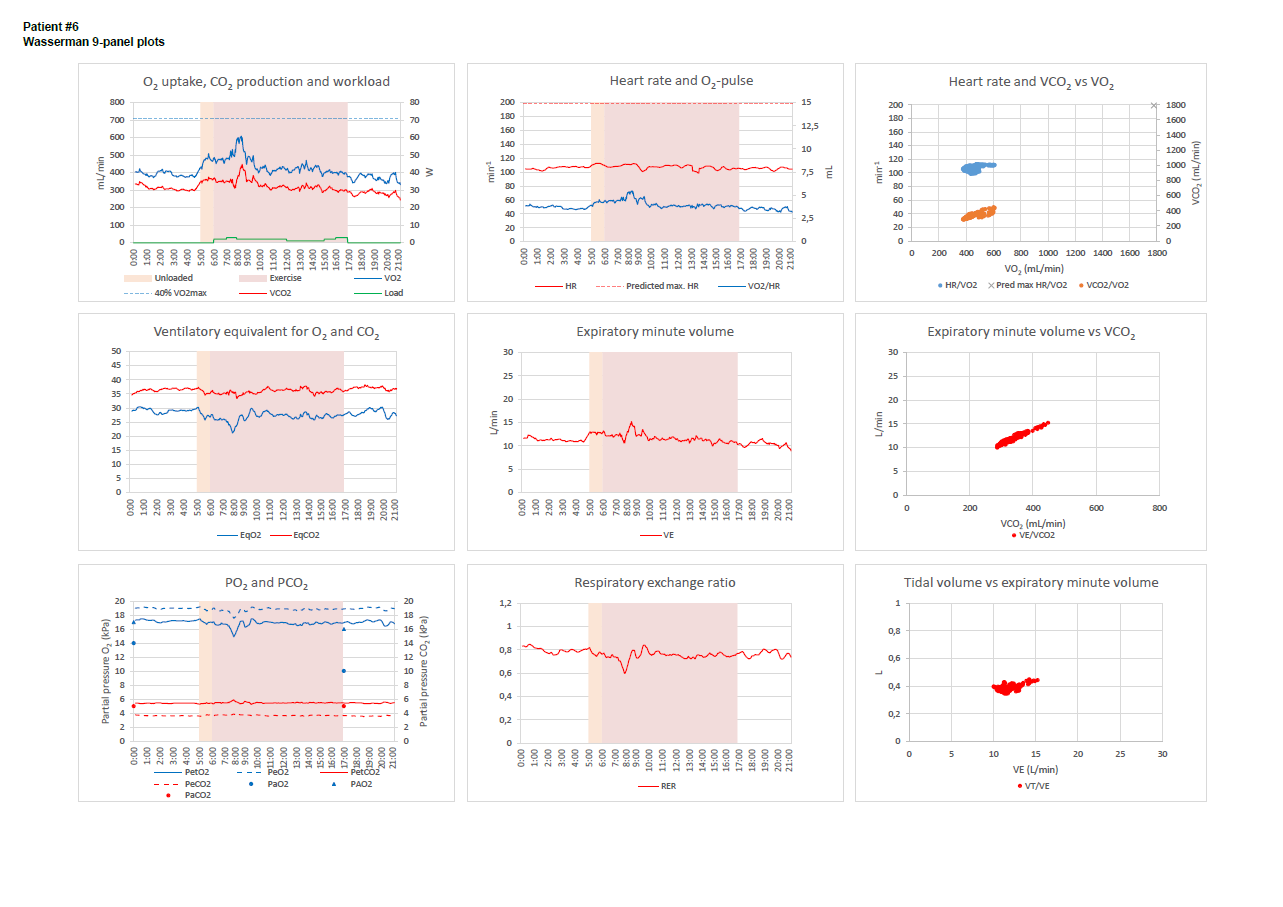 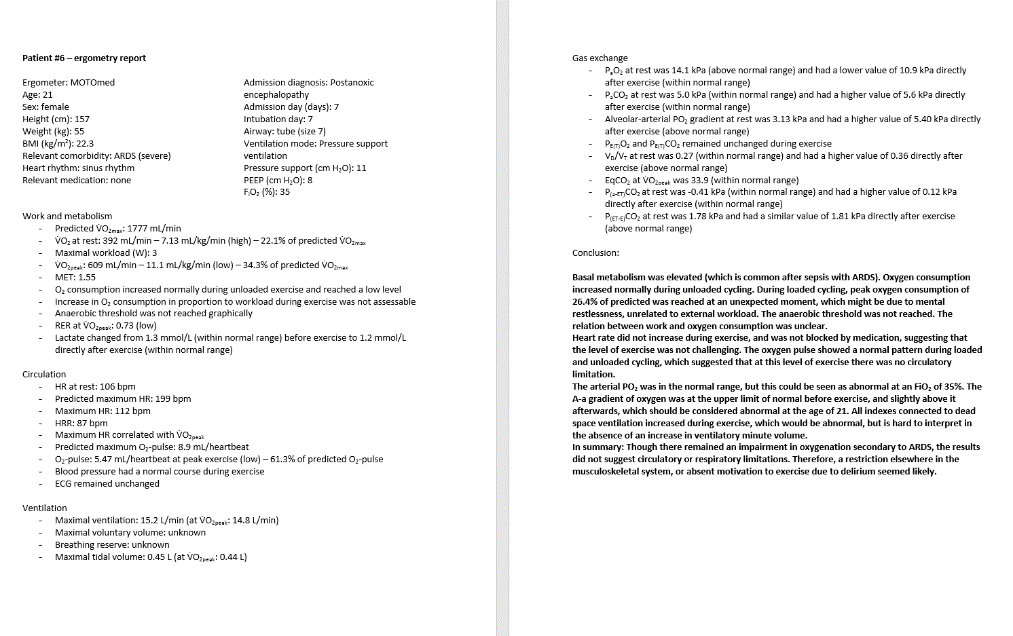 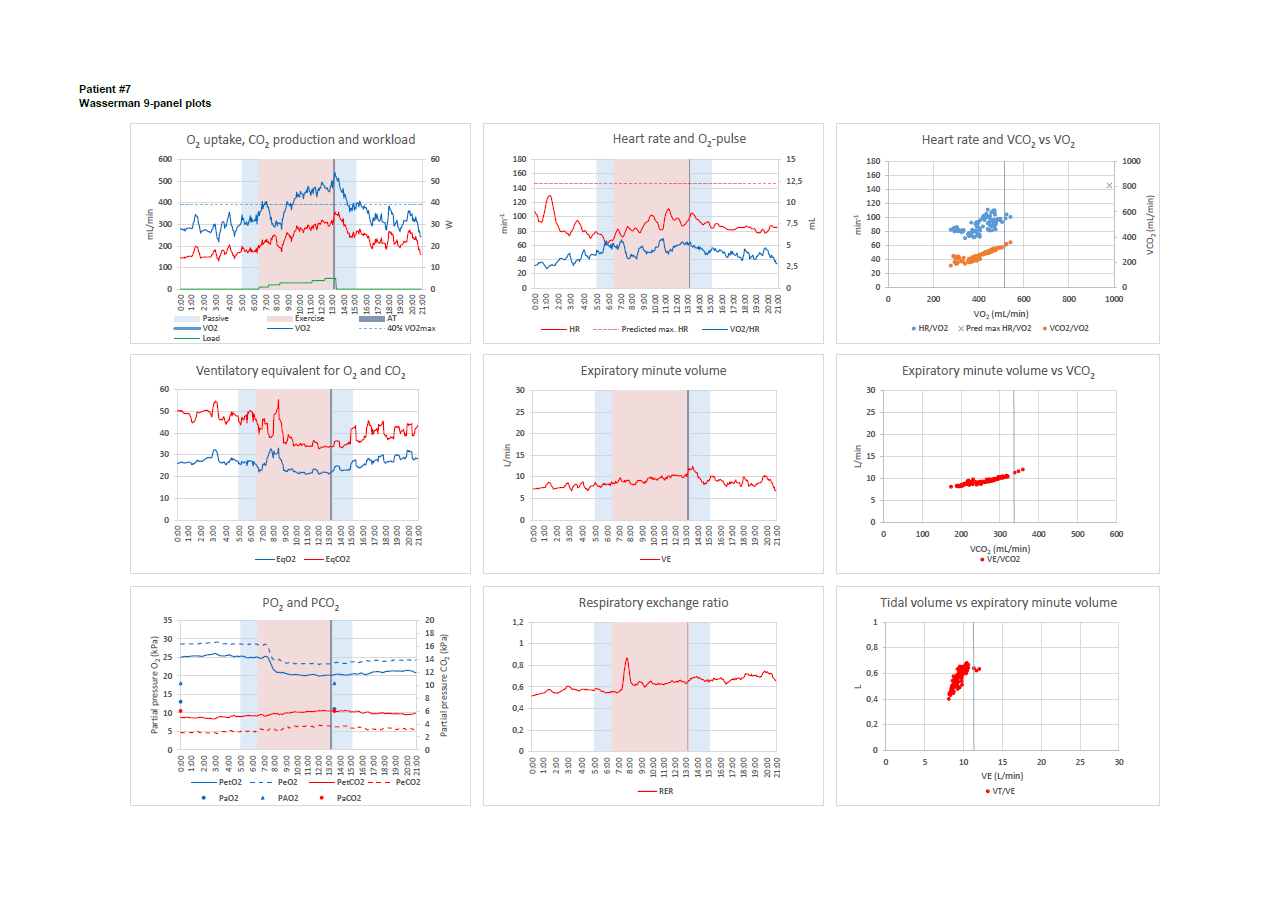 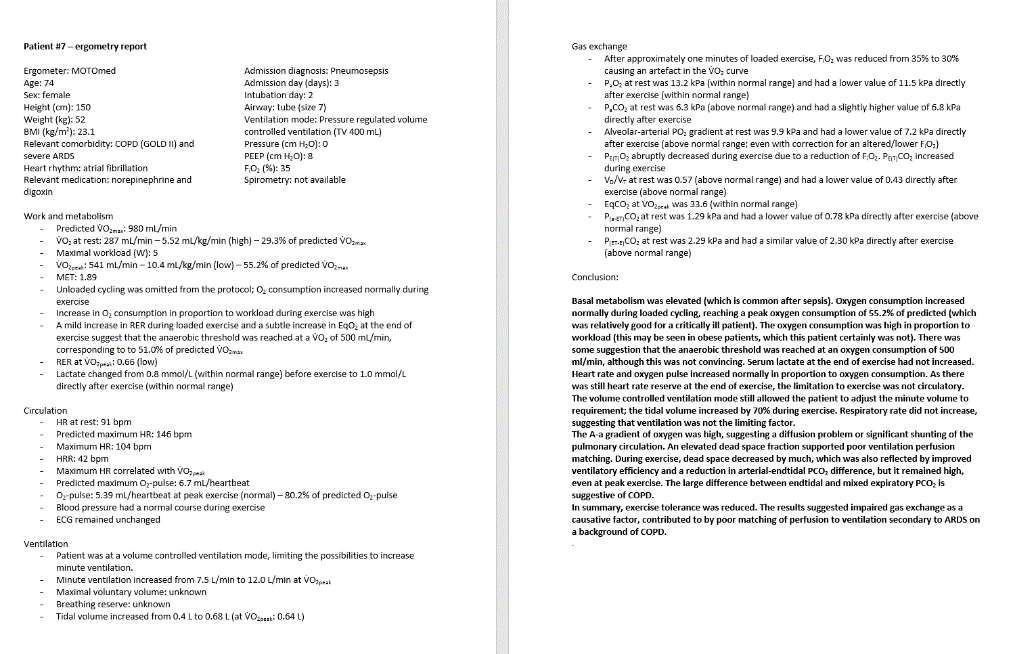 